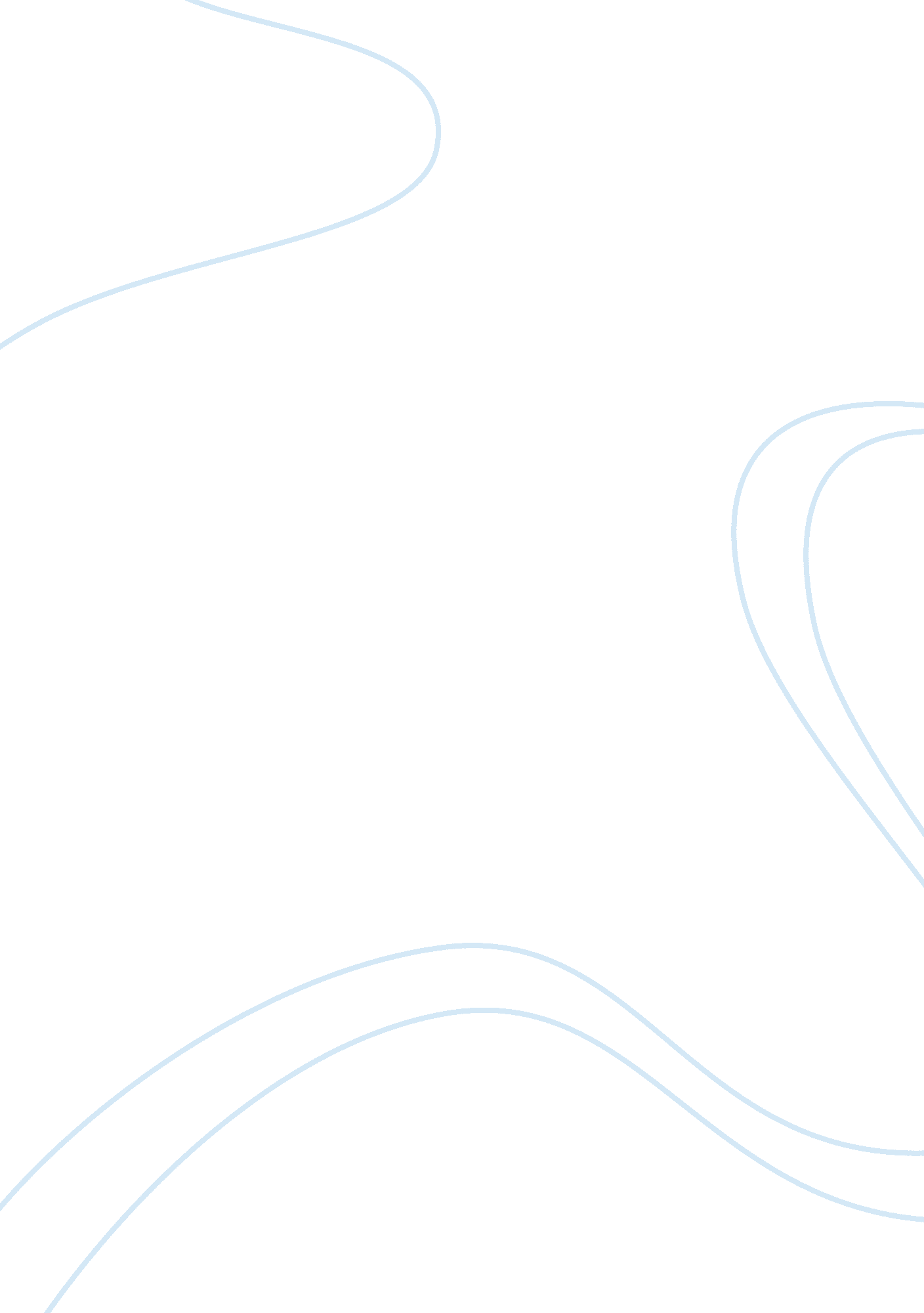 Hsm 260 federal domestic assistance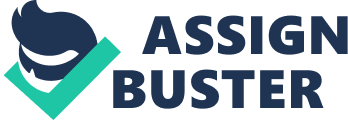 1Catalog of Federal Domestic Assistance"2 Financial support is a chief problem for all organizations; mainly the human service organizations which work on the basis of supplies to provide the individuals that are in great need. XYZ Company is a nonprofit making agency integrated in section 501c3 of the United States Internal Revenue Code. This organization provides consumers in El Paso County, Texas who are in great requirement of mental assistance and therapy. While studying government help plans, the Executive Director recognized three plans which are applicable to the development of their amenities as requirements have overshadowed their present power. Identified Programs Comprehensive Community Mental Health Services for Children with Serious Emotional Disturbances (SED) CMHS Child Mental Health Service Initiative Number: 93. 104 Agency: Department of Health and Human Services Office: Substance Abuse and Mental Health Services Administration https://www. cfda. gov/ s= program&mode= form&tab= step1&id= 5326fba27305691178315eeb00415d3c State Partnership Grant Program to Improve Minority Health State Partnership Program Number: 93. 296 Agency: Department of Health and Human Services Office: Office of the Secretary https://www. cfda. gov/ s= program&mode= form&tab= step1&id= 81172c5aa08117763d271f7cbfadce64"3 ARRA ??“ Grants to Health Center Programs ARRA ??“ Grants to Health Center Programs Number: 93. 703 Agency: Department of Health and Human Services Office: Health Resources and Services Administration https://www. cfda. gov/ s= program&mode= form&tab= step1&id= d0d597f663dc2a2d278fff70fd1fee25Best Suited Support All of the recommended means of aid could be utilized for the XYZ Agency, to assist them in enlarging their mental counseling and assistance center. The recommended funding which best suits their intentions is the ARRA-Grants to Heath Center Organizations. The aims for this organization are to give mental assistance for those in the El Paso County locale who comes in the group of 150% or less than the central scarcity law. Since their plan has been so flourishing and triumphant, the requirement in the locale is so huge, and for the reason that their capability has been accomplished, they require to expand their facilities to comprise a satellite office. The purpose of this task funding is to ??? launch more access spots that will enhance the amount of underinsured and uninsured with right to use to complete crucial and anticipatory health care. ???(Department of Health and Human Services, 2010) They even assist organizations in escalating facilities through development of already subsisting services; in periods of production, equipment acquisitions, and investment enhancement tasks. Meeting all the requirements for this funding is very extensive in relative to what kinds of organizations may be valid for sponsoring. Profit and non-profit agencies that reveal the capability to handle funding tolls and those who are previously sponsored"4 through this or other sponsoring resources will discover themselves in conflict for funds. Customer eligibility is inadequate to those who provide medically underserved inhabitants. This is a task funding which can vary in backing from $101, 000 to $2. 1 million depending on the reason for which the funds are to be utilized. Service enhancement rewards may be $800, 000 to $12 million. Because of the liberal character of tasks which can come in this funding prospect, the standard number would be immaterial; it would be almost unfeasible to uncover an accurate standard. This funding would be compatible to the requirements of XYZ Company for the reason that it permits for building, assets improvement and modernizing, elevated consumer facilities at present spots, and extended facilities for the uninsured and underinsured of El Paso County. The taxes obtained could assist sponsor the development of this task into a new locale of the county in order to provide further consumers in requirement of mental aid. 5 ReferencesDepartment of Health and Human Services (2010), ARRA-Grants to Heath Center Programs. Retrieved from internet source on November 18, 2010. https://www. cfda. gov/ s= program&mode= form&tab= step1&id= d0d597f663dc2a2d278fff70fd1fee25 